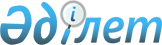 Қазақстан Республикасы Үкiметiнiң 2001 жылғы 29 желтоқсандағы N 1758 қаулысына өзгерiстер енгiзу туралыҚазақстан Республикасы Үкіметінің қаулысы. 2003 жылғы 15 қаңтар N 20      "Қазақстан Республикасы Үкiметiнiң 2000 жылғы 25 мамырдағы N 789 қаулысына толықтырулар мен өзгерiстер енгiзу туралы" Қазақстан Республикасы Үкiметiнiң 2002 жылғы 12 сәуiрдегi N 426 қаулысының  2-тармағына сәйкес Қазақстан Республикасының Үкiметi қаулы етеді: 

      1. "Мүгедектердi оңалтудың 2002-2005 жылдарға арналған бағдарламасы туралы" Қазақстан Республикасы Үкiметiнiң 2001 жылғы 29 желтоқсандағы N 1758 қаулысына  (Қазақстан Республикасының ПҮКЖ-ы, 2001 ж., N 49-50) мынадай өзгерiстер енгiзiлсiн: 

      1) осы қаулымен бекiтiлген "Мүгедектердi оңалтудың 2002-2005 жылдарға арналған бағдарламасының паспорты" деген 1-бөлiмде: 

      "4,6 млрд. теңге" деген сөздер "3,98 млрд. теңге" деген сөздермен; 

      "1,9 млрд. теңге" деген сөздер "2,0 млрд. теңге" деген сөздермен; 

      "2,7 млрд. теңге" деген сөздер "1,98 млрд. теңге" деген сөздермен ауыстырылсын; 

      2) "Бағдарламаны iске асыруды қаржылық қамтамасыз ету" деген 6-бөлiмде: 

      "4,6 млрд. теңге" деген сөздер "3,98 млрд. теңге" деген сөздермен; 

      "1,9 млрд. теңге" деген сөздер "2,0 млрд. теңге" деген сөздермен; 

      "2,7 млрд. теңге" деген сөздер "1,98 млрд. теңге" деген сөздермен; 

      "489,3 млн. теңгенi" деген сөздер "501,2 млн. теңгенi" деген сөздермен; 

      366,2 млн. теңгенi" деген сөздер "355,0 млн. теңгенi" деген сөздермен; 

      "526,2 млн. теңгенi" деген сөздер "512,2 млн. теңгенi" деген сөздермен; 

      "526,8 млн. теңгенi" деген сөздер "509,0 млн. теңгенi" деген сөздермен; 

      "538,1 млн. теңгенi" деген сөздер "628,7 млн. теңгенi" деген сөздермен; 

      "724,2 млн. теңгенi" деген сөздер "250,5 млн. теңгенi" деген сөздермен; 

      "681,9 млн. теңгенi" деген сөздер "655,8 млн. теңгенi" деген сөздермен; 

      "652,1 млн. теңгенi" деген сөздер "697,5 млн. теңгенi" деген сөздермен; 

      "642,8 млн. теңгенi" деген сөздер "379,0 млн. теңгенi" деген сөздермен ауыстырылсын; 

      3) "Мүгедектердi оңалтудың 2002-2005 жылдарға арналған бағдарламасын iске асыру жөнiндегi iс-шаралар жоспары" деген 8-бөлiм қосымшаға сәйкес жаңа редакцияда жазылсын. 

      2. Осы қаулы қол қойылған күнінен бастап күшiне енедi.       Қазақстан Республикасының 

      Премьер-Министрі 

Қазақстан Республикасы  

Үкіметінің        

2003 жылғы 15 қаңтардағы 

N 20 қаулысына қосымша   8. Мүгедектерді оңалтудың 2002-2005 жылдарға арналған 

бағдарламасын іске асыру жөніндегі іс-шаралар жоспары __________________________________________________________________ 

Р/с!     Іс-шара     ! Аяқталу! Орындау !Орындау!Болжалды !Қаржы. 

 N !                 ! нысаны ! (іске   !(іске  !шығыстар !ландыру 

   !                 !        ! асыру)  ! асыру)!  (мың   !көзі 

   !                 !        !  үшін   !мерзімі!  теңге) ! 

   !                 !        ! жауапты !       !         ! 

__________________________________________________________________ 

 1 !        2        !   3    !    4    !   5   !    6    !   7 

__________________________________________________________________ 

                          Әлеуметтік оңалту 

__________________________________________________________________ 

1  "Қазақстан Респуб. Қазақстан   ЕХҚМ    2003 ж. Шығындар.   - 

   ликасында мүгедек. Республи.           IV      ды талап 

   тердi әлеуметтiк   касы                тоқсаны етпейді 

   қорғау туралы"     Заңының 

   Қазақстан Респуб.  жобасы 

   ликасы Заңының 

   жобасын әзірлеу 2  Жергiлiктi         Әкімдіктің Облыстар. 2003 ж. Шығындар.  - 

   атқарушы           қаулысы    дың,      ІІІ     ды талап 

   органдардың                   Астана    тоқсаны етпейді 

   жанынан Мүгедектер            және 

   iстерi жөнiндегi              Алматы 

   кеңестер құру                 қалалар. 

                                 ының 

                                 әкімдері 3  Протез-ортопедия   ЕХҚМ         ЕХҚМ    2002 ж. Шығындар.  - 

   кәсiпорындарын     бұйрығы              І       ды талап 

   медициналық                             тоқсаны етпейді 

   стационарлармен 

   қосу және протез- 

   ортопедия орта. 

   лықтарын құру 

   жолымен оларды 

   басқару құрылымын 

   оңтайландыруды 

   жүзеге асыру 4  Осы заманғы        ЕХҚМ         ЕХҚМ    2002 ж. Шығындар.   - 

   технологиялар      бұйрығы              ІІ      ды талап 

   бойынша жасалатын                       тоқсаны етпейді 

   протездермен 

   қамтамасыз етудi 

   көздей отырып, 

   Қазақстан 

   Республикасының 

   халқына протез- 

   ортопедия көмегін 

   берудiң қолданылып 

   жүрген тәртiбiн 

   жетiлдiру 5  Облыстарда жұмыс   ЕХҚМ-ге   ЕХҚМ (про.  2003   2003 ж.  Жергі. 

   iстейтiн протез    жыл сайын тез-ортопе. -2005  -1100,0  лікті 

   шеберханаларын     20 қаң.   дия орта.   жж.             бюджет 

   нығайту жөнiнде    тарға     лықтары), 

   қосымша шаралар    ақпарат   облыстар. 

   қабылдау.          беру      тардың, 

                                Астана және 

                                Алматы қа. 

                                лаларының 

                                әкімдері 6  Протездеу мен      ЕХҚМ-ге   ЕХҚМ (про.  2002- 2002 ж.-  Респуб. 

   ортездеудi,        жыл сайын тез-ортопе. 2005  143232,0  ликалық 

   ортопедиялық аяқ   20 қаң.   дия орта.   жж.   2003 ж.-  бюджет 

   киiмдермен,        тарға     лықтары)          297491,0 

   ортопедиялық       ақпарат                     2004 ж.- 

   аппараттармен,     беру                        297491,0 

   корсеттермен және                              2005 ж.- 

   басқа да протез-                               297491,0 

   ортопедия 

   бұйымдарымен (ПОБ) 

   қамтамасыз етудi 

   жүзеге асыру, 

   ПОБ жөндеу, осы 

   заманғы 

   технологиялар 

   бойынша 

   протездеумен және 

   ортездеумен 

   байланысты 

   қызметтер көрсету 7  Мүгедектердi:      ЕХҚМ-ге   Облыстар. 2002 ж., 2002 ж.- Жергі. 

   - техникалық       жыл сайын дың,      2003 ж., 60105,0  лікті 

   құралдармен,       20 қаң.   Астана    2004 ж., 2003 ж.- бюджет 

   әртүрлi            тарға     және      2005 ж., 58794,0 

   модификациядағы    ақпарат   Алматы    IV       2004 ж.- 

   кресло-қораптармен беру      қалалар.  тоқсаны  60313,2 

   қамтамасыз ету               ының               2005 ж.- 

                                әкімдері           31264,4 8  Құлағы кемiс      ЕХҚМ-ге   ЕХҚМ (Рес. 2002 ж., 2002 ж.- Респуб. 

   еститiн           жыл сайын публикалық 2003 ж., 91941,0  ликалық 

   мүгедектердi      20 қаң.   есту қабі. 2004 ж., 2003 ж.- бюджет 

   сурдотехникамен   тарға     летін      2005 ж., 92588,0 

   қамтамасыз ету    ақпарат   түзеу      ІV       2004 ж.- 

                     беру      орталығы)  тоқсаны  92588,0 

                                                   2005 ж.- 

                                                   92588,0 9  Көзi көрмейтін    Жыл сайын ЕХҚМ       2002 ж., 2002 ж.- Респуб. 

   мүгедектердi      20 қаң.              2003 ж., 65046,0  ликалық 

   тифлотехникамен   тарға                2004 ж., 2003 ж.- бюджет 

   және коммуника.   мәліметтер           2005 ж., 65046,0 

   циялық қолдау     даярлау              IV       2004 ж.- 

   құралдарымен                           тоқсаны  65046,0 

   қамтамасыз ету                                  2005 ж.- 

                                                   65046,0 10 Республика        ЕХҚМ-ге   ЕХҚМ (про.  2002-            Эксим- 

   кәсiпорындарында  2003      тез-ортопе. 2005 жж.         банктің 

   осы заманғы       жылдан    дия орта.                    кредит. 

   талаптарға сай    бастап    лықтары),                    тік ре. 

   келетiн қол және  жыл сайын   ИСМ                        сурстары 

   аяқ протездерiне  20 қаңтар. 

   жинақтаушы        ға 

   түйiндер мен      ақпарат 

   бөлшектердi       беру 

   шығаратын импорт 

   алмастырғыш 

   технологияларды 

   енгiзудi 

   ұйымдастыру 11 Кiру жолдары мен  ЕХҚМ-ге    Облыстар.  2002-  2002 ж.-  Жергі. 

   пандустар         жыл сайын  дың,       2005   900,0     лікті 

   жасауды,          20 шіл.    Астана     жж.    2003 ж.-  бюджет 

   мүгедектер        деге және  және              69284,0 

   қораптары жүре    20         Алматы            2004 ж.- 

   алатын құрылғылар қаңтарға   қалалар.          80884,0 

   әзiрлеудi         ақпарат    ының              2005 ж.- 

   қамтамасыз ету,   беру       әкімдері,         1018,0 

   тұрғын үй,                   меншік 

   қоғамдық және                нысанына 

   өндiрiстiк                   қарамастан 

   ғимараттарға,                кәсіпорын. 

   әлеуметтiк                   дар мен 

   инфрақұрылым                 ұйымдардың 

   объектiлерiне                басшылары 

   мүгедектер кiре 

   алатындай жағдай 

   жасау 12 Мүгедектерге      ЕХҚМ-ге    Облыстардың, 2002-    2002 ж. Жергі. 

   қызмет көрсететiн жыл сайын  Астана және  2005 жж. -1673,0 лікті 

   мекемелер         20 шілдеге Алматы қала.          2003 ж. бюджет 

   орналасқан        және 20    ларының               -71555,0 

   жерлерде,         қаңтарға   әкімдері              2004 ж. 

   сондай-ақ         ақпарат                          -71270,0 

   мүгедектер болуы  беру                             2005 ж. 

   мүмкiн, адам                                       -751,0 

   көп жүретiн 

   жерлерде 

   синхронды дыбыс 

   сигналы бар 

   арнайы бағдаршам. 

   дар, жол 

   белгiлерi мен 

   көрсеткiштерiн 

   жасап, орнату 13 Әрбiр облыс        ЕХҚМ-ге   Облыстар.   2002- 2003 ж.   Жергі. 

   орталығында        жыл сайын дың,        2005  - 6137,2  лікті 

   дыбысты            20 шілде. Астана      жж.   2004 ж.   бюджет 

   құрылғылары бар,   ге және   және              - 640,0 

   жаяу адамдар       20 қаң.   Алматы            2005 ж. 

   жүретiн жолдар     тарға     қалаларының       - 752,0 

   салу               ақпарат   әкімдері 

                      беру 14 Қолданылып жүрген  Құрылыс   ИСМ         2002  Шығындар.    - 

   құрылыс нормалары  істері    (Құрылыс    ж.    ды талап 

   мен ережелерiне    жөніндегі істері      ІІІ   етпейді 

   (ҚНжЕ) өзгерiстер  комитет.  жөніндегі   тоқ. 

   енгiзу, жаңа       тің       комитет)    саны 

   құрылыс нормалары  бұйрығы 

   мен ережелерiн 

   (ҚНжЕ), техникалық 

   шарттарды (ТШ) 

   және көлiк пен 

   тиiстi көлiк 

   инфрақұрылымының, 

   ғимараттардың, 

   құрылыстардың, 

   тұрмыстық құралдар 

   мен техникалардың, 

   кәсiпорындардағы 

   жұмыс орындарының 

   мүгедектерге 

   лайықты болуын 

   көздейтiн басқа да 

   нормативтiк-құқықтық 

   құжаттарды әзiрлеу 

   мен бекiту 15 Жобалар әзiрлеуге, ЕХҚМ-ге   Облыстардың, 2002  Шығындар.   - 

   сондай-ақ          жыл сайын Астана және  -2005 ды талап 

   ғимараттар,        20 шілде. Алматы қала. жж.   етпейді 

   құрылыстар,        ге және   ларының 

   жолдар, көлiк,     20        әкімдері 

   байланыс           қаңтарға 

   объектiлерiн       ақпарат 

   салуға             беру 

   мемлекеттiк 

   тапсырыстарды 

   орналастырған 

   кезде, көлiк және 

   өзге қызмет көрсету 

   түрлерiн ұсынған 

   кезде мүгедектердің 

   әлеуметтiк 

   инфрақұрылымға 

   кедергiсiз кiруiн 

   қамтамасыз ету 

   қажеттiгiн 

   конкурстық 

   құжаттама 

   талаптарының бiрi 

   етiп белгілеу 16 Көлiк пен          Қазақстан    ККМ      2002  Шығындар.    - 

   байланыстағы       Республика.           ж.    ды талап 

   кәсiпкерлiк қызмет сының                 ІІІ   етпейді 

   субъектiлерiн      Үкіметі               тоқ. 

   лицензиялау        қаулысының            саны 

   бойынша            жобасы 

   нормативтiк 

   құжаттарға 

   өзгерiстер енгiзу 

   лицензия берiлетiн 

   қызметтi көлiк пен 

   байланыста жүзеге 

   асыру үшін өтiнiш 

   берушiге қойылатын 

   біліктілік 

   талаптарына 

   лицензиаттар 

   көрсететiн 

   қызметтерге 

   мүгедектердiң 

   кедергiсiз баруын 

   көздейтін 

   мүліктердің, құрал 

   -жабдықтардың 

   болуы 

   мiндеттілігiн 

   белгiлейтін 

   ережелермен 

   толықтыру 17 Мемлекеттiк        Ақпараттық  МАҚКМ     2003  1725,0    Респуб. 

   телеарнада         бағдарла.             ж.              ликалық 

   ақпараттық         малардың                              бюджет 

   бағдарламалардың   сурдоаудар. 

   сурдоаудармасын    масымен 

   ұйымдастыру        эфирге 

                      шығуы 18 "Ардагер"          Жыл сайын   ЕХҚМ      2002- 2002 ж. - Респуб. 

   республикалық      20                    2005  49790,0   ликалық 

   пансионатында      қаңтарға              ж.ж.  2003 ж. - бюджет 

   ардагерлер мен     мемтапсырыс.                51590,0 

   мүгедектер үшін    тың орында.                 2004 ж. - 

   санаторлық-        луы туралы                  51590, 

   курорттық емдеудi  есеп беру                   2005 ж. - 

   және оңалтуды                                  51590,0 

   қамтамасыз ету    19 Щучье-Бурабай      Жыл сайын   ЕХҚМ      2001- 

   курорт аймағында   20                    2005 

   мүгедектер мен     қаңтарға              ж.ж. 

   ардагерлердi       мемтапсырыс.          IV 

   санаторлық-        тың                   тоқсаны 

   курорттық емдеудi  орындалуы 

   және оңалтуды      туралы есеп 

   қамтамасыз ету     беру 20 Мемлекеттiк        Конкурс     ЕХҚМ      2002  036 "Жұ.  Респуб. 

   тапсырыс           өткізу                ж. IV мыспен    ликалық 

   шеңберiнде                               тоқ.  қамту,    бюджет 

   "Мүгедектердi                            саны  әлеумет. 

   оңалту жөнiндегі                               тік сақ. 

   мемлекеттiк                                    тандыру 

   бағдарламаларды                                және еңбек 

   жоспарлау және                                 және нор. 

   іске асыру үшiн                                мативтік 

   мүгедектер туралы                              құжаттар. 

   деректер банкiн                                ды 

   құру жөнiнде                                   әзірлеу 

   нормативтiк-                                   мәселе. 

   әдiстемелiк                                    лері 

   ұсынымдар" жобасын                             бойынша 

   әзiрлеуге конкурс                              зерттеу. 

   жариялау                                       лер" 

                                                  бағдар. 

                                                  ламасы 

                                                  бойынша 

                                                  бөлінетін 

                                                  қаражат 

                                                  есебінен 21 Мүгедектерді       ЕХҚМ-ге   СІМ, ЕХҚМ,  2002  Шығындар.   - 

   оңалту,            жыл сайын ДСМ, БҒМ   -2005  ды талап 

   мүгедектердi       20                    ж.ж.  етпейді 

   оңалтуға қатысты   қаңтарға 

   жобалар мен        ақпарат 

   шараларға қолдау   беру 

   көрсету 

   мәселелерi 

   бойынша БҰҰ-мен, 

   Халықаралық еңбек 

   ұйымымен, 

   Дүниежүзілік 

   денсаулық сақтау 

   ұйымымен, ЮНЕСКО, 

   ЮНИСЕФ, үкiметтік 

   емес ұйымдармен 

   ынтымақтастықты 

   дамыту 22 Мүгедектердi,      ЕХҚМ-ге    ЕХҚМ, БҒМ   2002  2002 ж.- Жергі. 

   оның iшiнде        жыл сайын  облыстар.   -2005 400,0    лікті 

   мүгедек-балаларды  20 шілдеге дың, Астана ж.ж.  2003 ж.- бюджет 

   белсендi өмiр      және 20    және Алматы       2344,3 

   сүруге тарту       қаңтарға   қалаларының       2004 ж.- 

   мақсатында         ақпарат    әкімдері          1915,0 

   облыстық,          беру                         2005 ж.- 

   республикалық                                   986,1 

   көркемөнерпаздар 

   конкурсын өткiзiп, 

   суреттер, ұсақ- 

   түйек заттар 

   көрмелерiн және 

   т.б. шығармашылық 

   түрлерiн 

   ұйымдастыру 

23 Мүгедектердiң      ЕХҚМ-ге   Облыстардың, 2002- Шығындар.   - 

   шығармашылық       жыл сайын Астана және  2005  ды талап 

   жұмыстарының,      20 шілде. Алматы қала. ж.ж.  етпейді 

   мүгедектер         ге және   ларының 

   ұйымдары           20        әкімдері 

   өнiмдерiнiң        қаңтарға 

   көрме-сатуларын    ақпарат 

   жүйелi түрде       беру 

   өткiзiп отыру 24 Республикалық және ЕХҚМ-ге   Облыстардың, 2002- 2003 ж.  Респуб. 

   аймақтық           жыл сайын Астана және  2005  -3568,4  ликалық 

   телемарафондар     20        Алматы қала. ж.ж.  -респуб. және 

   өткiзудi           қаңтарға  ларының            ликалық  жергі. 

   қамтамасыз ету,    ақпарат   әкімдері           бюджет   лікті 

   оларды өткiзуден   беру                                  бюджет. 

   түскен қаражатты                                         тер 

   мүгедектерге 

   атаулы әлеуметтік 

   көмек көрсетуге 

   жұмсау 25 Интернат           ЕХҚМ-ге   Облыстардың, 2002- 2003 ж.  Жергі. 

   үйлерiндегi        жыл сайын Астана және  2005  - 50,0   лікті 

   мүгедектер мен     20        Алматы қала. ж.ж.  2004 ж.  бюджет 

   қарт адамдардың    шілдеге   ларының            - 50,0 

   бос уақытын        және 20   әкімдері           2005 ж. 

   ұйымдастыру үшiн   қаңтарға                     - 50,0 

   көркемөнерпаз      ақпарат 

   ұжымдарын тарту    беру 26 Интернат үйлерінде ЕХҚМ-ге   Облыстардың, 2002- Шығындар.   - 

   тұратын мүгедек    жыл сайын Астана және  2005  ды талап 

   балалар арасында   20 шілде. Алматы қала. ж.ж.  етпейді 

   спорт жарыстарын   ге және   ларының 

   өткізу             20        әкімдері 

                      қаңтарға 

                      ақпарат 

                      беру 27 Мүгедектер         ЕХҚМ-ге   Облыстардың, 2002- 2002 ж.- Жергі. 

   арасында жарыстар  жыл сайын Астана және  2005  500,0    лікті 

   өткiзу үшiн        20        Алматы қала. ж.ж.  2003 ж.- бюджет 

   спорттық арбалар,  қаңтарға  ларының            1750,0 

   спорттың қысқы     ақпарат   әкімдері           2004 ж.- 

   түрiн өткiзу       беру                         3000,0 

   үшін спорт                                      2005 ж.- 

   киiмдерi мен                                    1000,0 

   арнаулы жабдықтар 

   сатып алу 28 Барлық санаттағы   ЕХҚМ-ге   Облыстардың, 2002- 2002 ж.- Жергі. 

   мүгедектер арасын. жыл сайын Астана және  2005  4250,0   лікті 

   да спорт бойынша   20        Алматы қала. ж.ж.  2003 ж.- бюджет 

   аудандық, қалалық, қаңтарға  ларының            2920,0 

   облыстық жарыстар  ақпарат   әкімдері           2004 ж.- 

   өткiзу             беру                         3927,0 

                                                   2005 ж.- 

                                                   634,0 29 Мүгедектер         ЕХҚМ-ге   ҚР Туризм   2002 ж. 2002 ж. Респуб. 

   арасында           жыл сайын және спорт  ІІІ     -5000,0 ликалық 

   республикалық      20        жөніндегі   тоқсаны         бюджет 

   спартакиада        қаңтарға  агенттігі, 

   өткiзу             ақпарат   ЕХҚМ, 

                      беру      облыстардың, 

                                Астана және 

                                Алматы қала. 

                                ларының 

                                әкімдері 30 Қазақстан          ЕХҚМ-ге   ҚР Туризм   2005 ж.  5000,0 Респуб. 

   Республикасының    2005      және спорт  ІІІ             ликалық 

   Параолимпиадалық   жылғы 20  жөніндегі   тоқсаны         бюджет 

   ойындарын          желтоқ.   агенттігі, 

   өткiзу             санға     ЕХҚМ, 

                      ақпарат   облыстардың, 

                      беру      Астана және 

                                Алматы қала. 

                                ларының 

                                әкімдері 31 Мүгедек            ЕХҚМ-ге   ҚР Туризм    2002-  2002 ж. Жергі. 

   спортшылардың      жыл       және спорт   2005   -6420,0 лікті 

   Параолимпиадалық   сайын 20  жөніндегі    ж.ж.   2003 ж. бюджет 

   ойындарға,         қаңтарға  агенттігі,          -7094,0 

   спорттық           ақпарат   облыстардың,        2004 ж. 

   фестивальдарға,    беру      Астана және         -7547,0 

   мерекелерге және             Алматы қала.        2005 ж. 

   басқа да                     ларының             -3561,0 

   халықаралық және             әкімдері 

   республикалық 

   спорт жарыстарына, 

   Арнаулы 

   Олимпиадалық 

   ойындарға 

   қатысуын 

   қамтамасыз ету 32 Мүгедектердi дене ЕХҚМ-ге    ҚР Туризм    2003 ж. Шығындар.  - 

   шынықтыру және    2004 жылғы және спорт           ды талап 

   спорт құралдары.  20         жөніндегі            етпейді 

   мен оңалтуға      қаңтарға   агенттігі, 

   арналған          ақпарат    облыстардың, 

   әдiстемелік       беру       Астана және 

   ұсынымдар                    Алматы қала. 

   әзiрлеу                      ларының 

                                әкімдері 

__________________________________________________________________ 

                           Кәсіби оңалту 

__________________________________________________________________ 

33 Мүгедектерді жеке ЕХҚМ-ге   Облыстардың, 2002- 2002 ж.  Жергі.  

   оңалту            жыл сайын Астана және  2005  -24222,0 лікті 

   бағдарламасына    20 қаң.   Алматы       ж.ж.  2003 ж.  бюджет 

   сәйкес кәсіби     тарға     қалаларының  IV    -7269,1 

   бағдарлауды       ақпарат   әкімдері,    тоқ.  2004 ж. 

   қамтамасыз ету    беру      БҒМ, ЕХҚМ    саны  -7590,4 

                                                  2005 ж. 

                                                  -4727,6 34 Кемтар балалар    ЕХҚМ-ге   БҒМ, облыс.  2002-           Жергі. 

   үшiн бiлiм        жыл сайын тардың,      2005 жж.        лікті 

   берудің арнаулы   20 шіл.   Астана және                  бюджет 

   ұйымдар желiсiн   деге және Алматы 

   дамыту жөнiнде    20        қалаларының 

   шаралар қабылдау: қаңтарға  әкімдері 

   - 60 мың балаға   ақпарат                      2002 ж. 

   арналған          беру                         -52454,0 

   психологиялық-                                 2003 ж. 

   медициналық-                                   -88674,0 

   педагогикалық                                  2004 ж. 

   консультациялар;                               -88674,0 

   - республикалық                                2005 ж. 

   және облыстық                                  -88674,0 

   маңызы бар 

   қалаларда оңалту                               2002 ж. 

   орталықтарын;                                  -27450,0 

   - аудандық                                     2003 ж. 

   орталықтарда                                   -70556,0 

   психологиялық-                                 2004 ж. 

   педагогикалық                                  -70556,0 

   түзеу кабинеттерiн                             2005 ж. 

   ашу                                            -70556,0                                                   2003 ж. 

                                                  -99042,0 

                                                  2004 ж. 

                                                  -99042,0 

                                                  2005 ж. 

                                                  -99042,0 35 Жеке кәсiпкерлiктi, ЕХҚМ-ге Облыстардың, 2002- 2002 ж.  Жергі. 

   шағын және орта     2003    Астана және  2005  -1257,0  лікті 

   бизнестi дамыту,    жылдан  Алматы қала. ж.ж.  2003 ж.  бюджет, 

   кадрларды кәсiби    бастап  ларының            -1317,0  беруші. 

   дайындау мен қайта  жыл     әкімдері           2004 ж.  лердің 

   даярлау жыл сайын   сайын                      -1377,0  қаражаты 

   мүгедектердi        20                         2005 ж. 

   қорғау жөнiндегi    қаңтарға                   -1440,0 

   әлеуметтiк          ақпарат 

   шараларды анықтау   беру 

   арқылы қосымша 

   жұмыс орындарын 

   құру жолымен 

   мүгедектердi 

   жұмыспен қамтуға 

   жәрдемдесу 

__________________________________________________________________ 

                       Медициналық оңалту 

__________________________________________________________________ 

36 Әйелдер босанатын   ЕХҚМ-ге   ДСМ, БҒМ   2002 ж., Шығындар.  - 

   және амбулаторлық   2003                 2003 ж., ды талап 

   -емханалық          жылдан               2004 ж., етпейді 

   ұйымдарда "қатерлi" бастап               2005 ж., 

   топтағы балаларды   жыл сайын            IV 

   ертерек анықтауды   20                   тоқсаны 

   ұйымдастыру және    қаңтарға 

   анықталған          және 20 

   "қатерлi" топтағы   шілдеге 

   және кемтар         ақпарат 

   балаларды           беру 

   психологиялық- 

   медициналық- 

   педагогикалық 

   консультацияларға 

   жiберу 37 Ұлы Отан соғысының  ЕХҚМ-ге      ДСМ      2004 - 2004 ж. Респуб. 

   мүгедектерiне       2005 ж.               2005   -300,0  ликалық 

   арналған            20 шілдеге            ж.ж.   2005 ж. бюджет 

   республикалық       ақпарат                      -17000,0 

   клиникалық          беру 

   госпиталь базасы 

   негiзiнде сумен, 

   балшықпен емдеу 

   орындарын қайта 

   жаңғырта отырып, 

   жөндеу-қалпына 

   келтіру жұмыстарын 

   жүзеге асыру 38 Мүгедек балаларды 

   оңалтудың 

   медициналық 

   құрылымдары мен 

   ұйымдарының желiсiн 

   дамыту: 

   - Маңғыстау,          ЕХҚМ-ге  Облыстардың 2003 ж. 6000,0 Жергі. 

   Қызылорда, Алматы,    2004 ж.  әкімдері                   лікті 

   Атырау облыстарының   20                                  бюджет 

   балалар ауруханасында қаңтарға 

   30 - 40 орынды        ақпарат 

   неврологиялық         беру 

   бөлiмшелердi қалпына 

   келтiру; 

   - орталық жүйке       ЕХҚМ-ге Облыстардың 2004 ж. 99000,0 Жергі. 

   жүйесi органикалық    2005 ж. әкімдері                    лікті 

   зақымданған балаларға 20                                  бюджет 

   арнап Ақтөбе, Алматы, қаңтарға 

   Атырау, Шығыс         ақпарат 

   Қазақстан, Батыс      беру 

   Қазақстан, Қарағанды, 

   Қостанай, Қызылорда, 

   Маңғыстау, Солтүстiк 

   Қазақстан 

   облыстарында 10 

   оңалту орталығын 

   ұйымдастыру; 

   - "Балбұлақ"          ЕХҚМ-ге    ДСМ      2004-  2004 ж. Респуб. 

   республикалық         2005 ж.             2005   -2000,0 ликалық 

   балаларды оңалту      20 шілдеге          ж.ж.   2005 ж. бюджет 

   орталығының           ақпарат                  -100000,0 

   қуаттылығын,          беру 

   ұйықтайтын ғимаратты 

   қайта құру есебiнен 

   50 орынға дейiн 

   кеңейту 39 Мыналарды:            ЕХҚМ-ге    ДСМ      2003-  2003 ж. Респуб. 

   - жүйке жүйесi        жыл сайын           2004   -192,0  ликалық 

   өрескел дерттенген    20 шілдеге          ж.ж.           бюджет 

   психосоматикалық      және 20 

   жағдайдағы            қаңтарға 

   балалардың жүйке-     ақпарат 

   психикалық            беру 

   дамуын бағалау 

   жөнiнде көшпелi 

   оқу-әдiстемелiк 

   циклдар жүргiзу; 

   - балалардың 

   психикалық және 

   дене дамуының ерте 

   жастағы скринингiне 

   алғаш рет 

   медициналық- 

   санитарлық көмек 

   көрсететiн 

   медбикелердi оқыту 40 Мүгедектердi          Мәслихат. Облыстар. 2002- 2002 ж.   Жергі. 

   санаторлық-курорттық  тардың    дың,      2005  -70014,0  лікті 

   сауықтыру бойынша     шешімдері Астана    ж.ж.  2003 ж.   бюджет 

   жеңiлдiктердi         мен әкім. және            -161062,5 

   қамтамасыз ету        дердің    Алматы          2004 ж. 

                         қаулылары қалаларының     -100517,0 

                                   әкімдері,       2005 ж. 

                                   ЕХҚМ, ДСМ       -73321,0 

__________________________________________________________________ 

                     Кадрмен қамтамасыз ету 

__________________________________________________________________ 

41 Халықты әлеуметтiк   ЕХҚМ-ге   ЕХҚМ, ДСМ 2003  010 "Рес. Респуб. 

   қорғау, денсаулық    жыл сайын           -2005 публика.  ликалық 

   сақтау жүйелерiнде   20                   ж.ж. лық дең.  бюджет 

   мүгедектердi оңалту  қаңтарға                  гейде 

   мәселелерiмен        ақпарат                   кадрлар. 

   айналысатын          беру                      дың бі. 

   қызметкерлердiң                                ліктілі. 

   бiлiктiлiгiн                                   гін арт. 

   арттыруды жүзеге                               тыру және 

   асыру                                          оларды 

                                                  қайта 

                                                  даярлау" 

                                                  бағдар. 

                                                  ламасы 

                                                  бойынша 

                                                  бөлінетін 

                                                  қаражат 

                                                  есебінен 42 Протез-ортопедия  ЕХҚМ-ге  ЕХҚМ (Орта.  2003 ж., Кәсіпо. 

   кәсiпорындары     жыл      лық экспери. 2004 ж., рындар 

   қызметкерлерiн    сайын 20 ментальді    2005 ж.  қаража. 

   қайта даярлауды   қаңтарға протездеу             ты есе. 

   ұйымдастыру       ақпарат  зертханасы)           бінен 

                     беру 43 Үйлерге барып     ЕХҚМ-ге  ЕХҚМ, облыс. 2002 ж., 2002 ж.  Жергі. 

   әлеуметтiк қызмет 2003     тардың,      2003 ж., -900,0   лікті 

   көрсететiн        жылдан   Астана және  2004 ж., 2003 ж.  бюджет 

   бөлiмшелер        бастап   Алматы қала. 2005 ж.  -900,0 

   қызметкерлерiн    жыл      ларының               2004 ж. 

   қайта даярлауды   сайын 20 әкімдері              -1225,0 

   ұйымдастыру       қаңтарға                       2005 ж. 

                     ақпарат                        -1242,0 

                     беру 44 Медициналық-      ЕХҚМ-ге  ЕХҚМ, ДСМ    2003 ж. Шығындар.   - 

   әлеуметтiк        2004 ж.               IV      ды талап 

   сараптаудың және  20 қаң.               тоқсаны етпейді 

   мүгедектердi      тарға 

   оңалтудың         ақпарат 

   көкейкесті        беру 

   проблемалары 

   бойынша 

   практикалық 

   конференциялар 

   өткiзуді 

   ұйымдастыру 

__________________________________________________________________       Шығындардың жиыны: 

      - жергілікті бюджеттен барлығы: 1,98 млрд. теңге, соның ішінде: 2002 ж. - 250,5 млн. теңге; 2003 ж. - 655,8 млн. теңге; 2004 ж. - 697,5 млн. теңге; 2005 ж. - 379,0 млн. теңге; 

      - республикалық бюджеттен барлығы: 2,0 млрд. теңге, соның ішінде: 2002 ж. - 355,0 млн. теңге; 2003 ж. - 512,2 млн. теңге; 2004 ж. - 509,0 млн. теңге; 2005 ж. - 628,7 млн. теңге. 

      Шығындардың барлығы: 

      - 3,98 млрд. теңге, соның ішінде: 2002 ж. - 605,6 млн. теңге; 2003 ж. - 1168,2 млн. теңге; 2004 ж. - 1206,5 млн. теңге; 2005 ж. - 1007,7 млн. теңге. 

      * Мүгедектердi оңалту бағдарламасын iске асыру жөніндегі іс-шаралар жоспарын іске асыруға 2004-2005 жылдарға арнап көзделген шығыстар тиісті жылға арналған республикалық және жергілікті бюджеттерді қалыптастыру кезiнде түзетіліп отыратын болады. 
					© 2012. Қазақстан Республикасы Әділет министрлігінің «Қазақстан Республикасының Заңнама және құқықтық ақпарат институты» ШЖҚ РМК
				